			Teacher Name	Xiaolin Zhang	Lesson Plans for week _10/18-11/5_______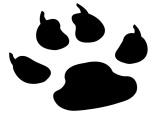 DayContent ObjectiveWhat will the students be able to do? Based off of 5 C’sLanguage Objectivereading, writing, listening, speakingOpeningLesson OverviewClosingMonday10/18Chinese numbers1.Students will be able to say and write  numbers in Chinese;2.Students can introduce the numbers of family members or classmates in Chinese.T:1.How many people are there in your family?2.How many people are here in our classroom?3.How many people are there in our school?4.Do you know how to say them in Chinese?Teach students numbers from 1-100 in Chinese.Practice numbers with number card.Practice writing numbers in Pinyin on padlet.Call everybody’s Chinese name and say “zaijian”.Tuesday 10/19Chinese numbers1.Students will be able to say and write  numbers in Chinese;2.Students can introduce the numbers of family members or classmates in Chinese.T:1.How many people are there in your family?2.How many people are here in our classroom?3.How many people are there in our school?4.Do you know how to say them in Chinese?Teach students numbers from 1-100 in Chinese.Practice numbers with number card.Practice writing numbers in Pinyin on padlet.Call everybody’s Chinese name and say “zaijian”.Wednesday10/20Chinese time1.Students will be able to read and write time in Chinese;2.Students can say the time of different activities.T:1.What time is it?2.When did you get up?3.When will you have lunch?4.Do you know how to say time in Chinese?1.Teach students how to read time in three different ways.2.Practice time reading with different activities on pictures.3.Practice choosing the write time expression on kahoot.Call everybody’s Chinese name and say “zaijian”.Thursday10/21Chinese time1.Students will be able to read time in Chinese;2.Students can say the time of different activities.T:1.What time is it?2.When did you get up?3.When will you have lunch?4.Do you know how to say time in Chinese?1.Teach students how to read time in three different ways.2.Practice time reading with different activities on pictures.3.Practice choosing the write time expression on kahoot.Call everybody’s Chinese name and say “zaijian”.Friday10/22Outreach1.Students can kick Jianzi2.Students can count the numbers in ChineseT:1.Do you know how to kick Jianzi?2.Can you count them in Chinese?1.Teach students how to kick Jianzi.2.Teach students how to count the numbers.Call everybody’s Chinese name and say “zaijian”.Monday10/25Chinese dayStudents will be able to say and write  days in a week in Chinese.T:1.Do you know what day it is today?2.Do you know how to say and write days in a week in Chinese?1. Teach students how to read and write days in a week in Chinese.2. Practice to say days in a week on a a kahoot.Call everybody’s Chinese name and say “zaijian”.Tuesday 10/26Chinese dayStudents will be able to say and write  days in a week in Chinese.T:1.Do you know what day it is today?2.Do you know how to say and write days in a week in Chinese?1. Teach students how to read and write days in a week in Chinese.2. Practice to say days in a week on a a kahoot.Call everybody’s Chinese name and say “zaijian”.Wednesday10/27Chinese dateStudents will be able to say and write  dates  in Chinese.T:1.Do you know what date it is today?2.Do you know how to say and write dates in Chinese?1. Teach students how to read and write dates in Chinese.2.Practice the dates with the calender.Call everybody’s Chinese name and say “zaijian”.Thursday10/28Chinese dateStudents will be able to say and write  dates  in Chinese.T:1.Do you know what date it is today?2.Do you know how to say and write dates in Chinese?1. Teach students how to read and write dates in Chinese.2.Practice the dates with the calender.Call everybody’s Chinese name and say “zaijian”.Friday10/29OutreachOrigamiT: Today I’m going to show you how to do an origami of roses, do you know how to make it?Teach students how to do an origami of roses step by step.Call everybody’s Chinese name and say “zaijian”.Monday11/1A poster about daily time schedule1.Students will be able to make a poster about daily time schedule.2.Students will be able to introduce their activities with time in Chinese.(activities in English)T: Today we will make a class timetable for yourself, do you know how to do it?1.Show students how make a class timetable step by step.(Practice the writing of time and days in a week)2.Practice how to introduce time and day with the timetable.Call everybody’s Chinese name and say “zaijian”.Tuesday 11/2A poster about daily time schedule1.Students will be able to make a poster about daily time schedule.2.Students will be able to introduce their activities with time in Chinese.(activities in English)T: Today we will make a class timetable for yourself, do you know how to do it?1.Show students how make a class timetable step by step.(Practice the writing of time and days in a week)2.Practice how to introduce time and day with the timetable.Call everybody’s Chinese name and say “zaijian”.Wednesday11/3A calender making1.Students will be able to make a Chinese calender.2.Students will be able to introduce days and dates in Chinese.T:Do you want to make a calender?1.Show students how to make a calender.2.Practice how to introduce days and dates with the calender.Call everybody’s Chinese name and say “zaijian”.Thursday11/4A calender making1.Students will be able to make a Chinese calender.2.Students will be able to introduce days and dates in Chinese.T:Do you want to make a calender?1.Show students how to make a calender.2.Practice how to introduce days and dates with the calender.Call everybody’s Chinese name and say “zaijian”.Friday11/5OutreachShort and long rope jumpingT:Do you want to jump a short and long rope?Show students about the short and long rope jumping.Call everybody’s Chinese name and say “zaijian”.